Csongrád Város Jegyzőjétől							„M”	Száma: Szo/21-9/2024					 Témafelelős: Major Edina
  ELŐTERJESZTÉSCsongrád Városi Önkormányzat Képviselő-testületének2024. február 28-ai rendkívüli üléséreTárgy: A személyes gondoskodást nyújtó szociális ellátásokról, azok igénybevételéről, valamint a fizetendő térítési díjakról szóló 3/2017. (II. 28.) önkormányzati rendelet módosításáról szóló  ../2024. (II. ..) önkormányzati rendelet tervezet véleményezéseTisztelt Képviselő-testület!A szociális igazgatásról és szociális ellátásokról szóló 1993. évi III. törvény (a továbbiakban: Szt.) 92/B. §-a (1) bekezdés a) pontja értelmében a személyes gondoskodást nyújtó szociális intézmény állami fenntartója konkrét összegben határozza meg az intézményi térítési díjat.Az Szt. 115. § (1) bekezdése értelmében az intézményi térítési díj a személyes gondoskodás körébe tartozó szociális ellátások ellenértékeként megállapított összeg (a továbbiakban: intézményi térítési díj). Az intézményi térítési díjat a fenntartó tárgyév április 1-jéig állapítja meg. Az intézményi térítési díj összege nem haladhatja meg a szolgáltatási önköltséget. A személyes gondoskodást nyújtó szociális ellátások térítési díjáról szóló 29/1993. (II. 17.) Kormányrendelet (a továbbiakban: Kormányrendelet) 2. §  (1) bekezdése értelmében a fenntartó a személyes gondoskodás körébe tartozó szociális ellátásért térítési díjat állapít meg, amelyet az Szt.-ben a fenntartó önkormányzatok rendeletében, valamint az Szt. 94/C. §-a, és a 2011. január 1-jét megelőzően hatályos 94/B. § vagy 94/D. §-a szerinti megállapodásban (a továbbiakban együtt: megállapodás) foglaltak szerint kell megfizetni. A Kormányrendelet 3. § (1)-(4) bekezdése értelmében az intézményi térítési díjat és a személyi térítési díjat:étkeztetés esetén ellátási napra,házi segítségnyújtás esetén a gondozási órára, jelzőrendszeres házi segítségnyújtás esetén ellátási napra,támogató szolgáltatás esetén szolgálati órára és szállítási kilométerre,nappali ellátás esetén ellátási napra,bentlakásos intézményi ellátás esetén ellátási napra vetítve kell meghatározni.Az ugyanezen szakasz (3-4) bekezdésében az alábbi rendelkezés kimondja: az intézményi térítési díj szolgáltatónként, intézményenként, telephellyel rendelkező szolgáltató, intézmény esetén ellátást nyújtó székhelyenként, telephelyenként, továbbá bentlakásos intézményi ellátás esetén épületenként külön-külön is meghatározható.Az intézményi térítési díjat és a személyi térítési díjat az 1 és 2 forintos címletű érmék bevonása következtében szükséges kerekítés szabályairól szóló 2008. évi III. törvény 2. §-ának megfelelő módon kerekítve kell meghatározni.Az intézményi térítési díjak megállapításának menete az Alsó- Tisza-menti Önkormányzati Társulás (a továbbiakban: Társulás) fenntartásában lévő intézményekben nyújtott szolgáltatások esetén: -	a Társulás által fenntartott intézmények intézményi térítési díjait a Társulást alkotó települések, intézményvezetői által megadott adatok, javaslatok alapján az Alsó- Tisza-menti Önkormányzati Társulás Társulási Tanácsa (a továbbiakban: Társulási Tanács) állapítja meg.-	Az Szt. 92. § (1) bekezdése b) pontja értelmében: ha a fenntartó önkormányzati társulás, akkor a társulási megállapodásban erre kijelölt települési önkormányzat a társulási megállapodásban meghatározottak szerint rendeletet alkot. Az Alsó- Tisza-menti Önkormányzati Társulás Társulási Megállapodása szerint a Társulás által fenntartott szociális alap- és szakosított ellátások igénybe vétele után fizetendő térítési díj megállapítása, jogszabályba foglalása jogát a Társulás székhely települése önkormányzata Képviselő-testülete gyakorolja, önkormányzati rendelet megalkotásával.A Társulás székhely települése: Csanytelek Község.A 2024. április 1. napjától hatályba léptetett intézményi térítési díjak összegére és az ebből adott kedvezményekre vonatkozó javaslat:Remény Szociális Alapszolgáltató Központ(Székhely: 6647 Csanytelek, Kossuth u. 39.)ÉtkeztetésEllátási területe: Csanytelek, Felgyő községek közigazgatási területe. Csanytelek községben az étkeztetés biztosítása a KÉBSZ Kft. által történik, vonatkozó szerződésben foglaltak szerint.A szolgáltatás tárgyévre tervezett adatai alapján meghatározott önköltsége: 1176.- Ft/ellátási nap/fő, kerekítve 1175.- Ft/ellátási nap/fő, mely az általános forgalmi adó összegét nem tartalmazza.Az intézményi térítési díj összege nem haladhatja meg a szolgáltatási önköltséget. Az intézményvezető javaslata alapján az intézményi térítési díjat 865.- Ft-ban javasolt megállapítani, mely összeg az általános forgalmi adó összegét nem tartalmazza.Felgyő községben a szolgáltatás tárgyévre tervezett adatai alapján meghatározott önköltsége: 1176.- Ft/ellátási nap/fő, kerekítve 1175.- Ft, mely az általános forgalmi adó összegét nem tartalmazza. Az intézményi térítési díj összege nem haladhatja meg a szolgáltatási önköltséget. Az intézményvezető javaslata alapján az intézményi térítési díjat 865.- Ft-ban javasolt megállapítani, mely összeg az általános forgalmi adó összegét nem tartalmazza. A szociálisan nem rászorulók esetében az intézményi térítési díj összegét nettó 1126.- Ft-ban javasolt megállapítani, mivel hatályos Képviselő-testületi határozatba foglalt bruttó 1430.- Ft az erre irányadó közétkeztetési díjtétel.Szociális rászorultságot vizsgálva az intézményvezető kedvezményeket nyújt az intézményi térítési díjból, az ellátást igénybe vevő jövedelmi viszonyait figyelembe-véve, a nettó díjtételből számított 20 – 40 %-ig terjedő összegben az étkeztetésnél. Házi segítségnyújtásA szolgáltatás tárgyévre tervezett adatai alapján meghatározott önköltsége: 2. 744.- Ft/gondozási óra, kerekítve 2.745.-Ft/ gondozási óra, mely az általános forgalmi adó összegét nem tartalmazza. Az intézményi térítési díj összege nem haladhatja meg a szolgáltatási önköltséget. Az intézményvezető javaslata alapján az intézményi térítési díj összegét javasolt:szociális segítés esetén      0.- Ft/gondozási órában meghatározni.személyi gondozás esetén 0.- Ft/gondozási órában meghatározni,így a házi segítségnyújtásnál az önköltség teljes összege kedvezményként érvényesül, hiszen a szolgáltatás térítésmentes az ellátottak számára.Nappali ellátás idősek részéreA Kormányrendelet) 15. § (1) bekezdése értelmében a nappali ellátás esetében, az intézményi térítési díjat külön kell meghatároznia) 	a csak napközbeni tartózkodást igénybevevőkre,b) 	a napközbeni tartózkodást és az ott étkeztetést igénybevevőkre, ahol az intézményi térítési díj megegyezik az a) pont szerint meghatározott és a (2) bekezdés szerinti díj összegével. A Kormányrendelet 15. § (2) bekezdése értelmében a nappali ellátás keretében igénybe vett étkeztetés személyi térítési díj megállapítására a 9. § (5) bekezdésében foglaltak az irányadók. A szolgáltatás tárgyévre tervezett adatai alapján meghatározott összköltsége: 1.970.- Ft/ellátási nap/fő, mely az általános forgalmi adó összegét nem tartalmazza.Az intézményi térítési díj összege nem haladhatja meg a szolgáltatási önköltséget. Az intézményvezető javaslata alapján az intézményi térítési díj 0.- Ft/ellátási napban javasolt megállapítani.A nappali ellátást igénybevevők csak az étkeztetésre fizetnek térítési díjat. Az étkeztetést igénybe vevők által fizetendő térítési díj összege az étkeztetésnél írtak szerint szabályozott, melynek önköltsége: 1175.-Ft/ellátási nap/fő (ÁFA nélkül), az intézményi térítési díj 865.-Ft/fő, mely összeg az általános forgalmi adó összegét nem tartalmazza.Család- és Gyermekjóléti SzolgálatA gyermekek védelméről és a gyámügyi igazgatásról szóló 1997. évi XXXI. törvény a továbbiakban: (Gyvt.) 149. § értelmében térítésmentesen kell biztosítani, tehát intézményi térítési díj nem állapítható meg. A családsegítés ellátási területe: Felgyő, Tömörkény, Csanytelek községek közigazgatási területe.Ápolást, gondozást nyújtó idősek otthonaAz ápolást, gondozást nyújtó idősek otthona szolgáltatás tárgyévre tervezett adatai alapján meghatározott összköltség összege: 12.695.- Ft/ellátási nap /fő ÁFA nélkül.Az intézményi térítési díj összege nem haladhatja meg a szolgáltatási önköltséget. Az intézményi térítési díjat a kerekítés szabályait figyelembe véve: 3.800,-Ft/ellátási nap/fő javasoljuk meghatározni.A napi térítési díj összegéből a reggeli 290.- Ft, a tízórai 105.- Ft, az ebéd 900.- Ft, az uzsonna 105.- Ft, a vacsora 290.- Ft ÁFA nélkül.Az Szt. 117/C. § (1) bekezdése értelmében 2015. január 01. napjától a tartós bentlakásos intézmény esetén – a rehabilitációs intézmény, a hajléktalanok otthona és a rehabilitációs célú lakóotthon kivételével – a fenntartó meghatározhatja azokat a férőhelyeket, amelyek betöltése esetén belépési hozzájárulást kell fizetni.Tekintettel a szociális intézmények ellátási érdekére, a várakozók számára és az ismert jövedelmi viszonyokra, a belépési hozzájárulás bevezetése - az elvégzett modellezés alapján – vélhetően nem hozná meg az intézmények költségvetésében elvárt összeget, viszont a szociálisan rászorulók hátrányos helyzetbe kerülhetnének a jobb anyagi körülmények között élőkkel szemben, ami nem felel meg az esélyegyenlőség elvének.  A fentiekre tekintettel nem javasoljuk a Társulás fenntartásában lévő szociális intézményekben olyan férőhelyek meghatározását, amely után belépési hozzájárulást kellene megállapítani és fizettetni.  Gondozási Központ Rózsafüzér Szociális Otthon(Székhely: Tömörkény, Ifjúság u. 8.)ÉtkeztetésA szolgáltatás tárgyévre tervezett adatai alapján meghatározott önköltsége: 715.- Ft/ellátási nap/fő.Az intézményi térítési díj összege nem haladhatja meg a szolgáltatási önköltséget. Az intézményvezető javaslata alapján az intézményi térítési díj (áfa nélkül): 550.- Ft.Az intézményvezető javaslata alapján intézményi térítési díjból javasolt kedvezmény a személyi térítési díj megállapítása során:akinek a rendszeres havi jövedelme nem haladja meg a tárgyév január elsején érvényben lévő mindenkori öregségi nyugdíj legkisebb összegét, az intézményi térítési díj 40%-át (a kerekítés szabályait figyelembe véve) nettó 220.- Ft-ot köteles fizetni;akinek a rendszeres havi jövedelme nem haladja meg a tárgyév január elsején érvényben lévő mindenkori öregségi nyugdíj legkisebb összegének 30 %-kal növelt összegét, az intézményi térítési díj 50%-át (a kerekítés szabályait figyelembe véve) nettó 275.- Ft-ot köteles fizetni;akinek a rendszeres havi jövedelme nem haladja meg a tárgyév január elsején érvényben lévő mindenkori öregségi nyugdíj legkisebb összegének 50 %-kal növelt összegét, az intézményi térítési díj 60%-át (a kerekítés szabályait figyelembe véve) nettó 330.- Ft-ot köteles fizetni;akinek a rendszeres havi jövedelme nem haladja meg a tárgyév január elsején érvényben lévő mindenkori öregségi nyugdíj legkisebb összegének 70 %-kal növelt összegét, az intézményi térítési díj 80%-át (a kerekítés szabályait figyelembe véve) nettó 440.- Ft-ot köteles fizetni,mely összeg az általános forgalmi adó összegét nem tartalmazza.Kiszállítás: az étel házhozszállítását kérheti az a mozgásában korlátozott, akinek a háziorvos igazolása szerint indokolt, vagy a 70. életévét betöltötte. A szolgáltatásért naponta 200.- Ft-ot kell megtéríteni.Házi segítségnyújtásA házi segítségnyújtás szolgáltatás tárgyévre tervezett adatai alapján meghatározott önköltség összege: 2.990.- Ft/gondozási óra.Az intézményi térítési díj összege nem haladhatja meg a szolgáltatási önköltséget. Az intézményvezető javaslata alapján az intézményi térítési díj összegét javasolt:szociális segítés esetén      0.- Ft/gondozási órában meghatározni.személyi gondozás esetén 0.- Ft/gondozási órában meghatározni,a házi segítségnyújtást az intézmény térítésmentesen nyújtja.Nappali ellátás-idősek részéreA Kormányrendelet 15. § (1) bekezdése értelmében a nappali ellátás esetében, az intézményi térítési díjat külön kell meghatároznia) 	a csak napközbeni tartózkodást igénybe-vevőkre,b)	a napközbeni tartózkodást és az ott étkeztetést igénybe-vevőkre, ahol az intézményi térítési díj megegyezik az a) pont szerint meghatározott és a (2) bekezdés szerinti díj összegével. A Kormányrendelet 15. § (2) bekezdése értelmében a nappali ellátás keretében igénybe vett étkeztetés személyi térítési díj megállapítására a 9. § (5) bekezdésében foglaltak az irányadók. A szociális szolgáltatás - napközbeni tartózkodás- tárgyévre tervezett adatai alapján meghatározott önköltsége: 1.690.- Ft/ellátási nap.Az intézményi térítési díj összege nem haladhatja meg a szolgáltatási önköltséget. Az intézményvezető javaslata alapján az intézményi térítési díj összegét javasolt 0.- Ft/ellátási napban meghatározni.  A szociális szolgáltatást igénybe-vevők csak az étkeztetés igénybe vétele után fizetnek térítési díjat. Az étkeztetést igénybe vevők térítési díja az étkeztetésnél felsoroltak szerint állapítható meg.Ápolást, gondozást nyújtó idősek otthonaAz elmúlt évektől eltérően nem lehetséges külön átlagos szintű és demens betegek vonatkozásában intézményi térítési díjat megállapítani ápolást, gondozást nyújtó bentlakásos intézményben, mivel a 2019. évre vonatkozó költségvetési törvény az idősek átmeneti és tartós szociális szakosított ellátási feladatok támogatását nevesíti, amely a finanszírozás szempontjából elismert szakmai dolgozók bértámogatásából és intézmény-üzemeltetési támogatásból tevődik össze.Az ápolást, gondozást nyújtó Gondozási Központ Rózsafüzér Szociális Otthon tárgyévre tervezett adatai alapján meghatározott egy főre jutó önköltségének összege: 13.000.- Ft/ellátási nap/fő.Az intézményi térítési díj összege nem haladhatja meg a szolgáltatási önköltséget. A napi térítési díj összegéből a reggeli 305.- Ft, az ebéd 905.- Ft, a vacsora 480.- Ft, a diétás tízórai 215.- Ft, a diétás uzsonna 195.- Ft.Az Szt. 117/C. § (1) bekezdése értelmében (2015. január 01. napjától) a tartós bentlakásos intézmény esetén – a rehabilitációs intézmény, a hajléktalanok otthona és a rehabilitációs célú lakóotthon kivételével – a fenntartó meghatározhatja azokat a férőhelyeket, amelyek betöltése esetén belépési hozzájárulást kell fizetni.Tekintettel a szociális intézmények ellátási érdekére, a várakozók számára és az ismert jövedelmi viszonyokra, a belépési hozzájárulás bevezetése - az elvégzett modellezés alapján – vélhetően nem hozná meg az intézmények költségvetésében elvárt összeget, viszont a szociálisan rászorulók hátrányos helyzetbe kerülhetnének a jobb anyagi körülmények között élőkkel szemben, ami nem felel meg az esélyegyenlőség elvének.  A fentiekre tekintettel nem javaslom a Társulás fenntartásában lévő szociális intézményben olyan férőhelyek meghatározását, amely után belépési hozzájárulást kellene megállapítani és fizettetni.  Esély Szociális Alapellátási Központ (Székhely: Csongrád, Kossuth tér 7. sz.)ÉtkeztetésA szolgáltatás tárgyévre tervezett adatai alapján meghatározott önköltsége: 1.617.- Ft/ellátási nap/fő, kerekítve 1.615.-Ft/ellátási nap/fő.Az intézményi térítési díj összege nem haladhatja meg a szolgáltatási önköltséget. A javasolt intézményi térítési díj 867.- Ft, mely összeg az általános forgalmi adó összegét nem tartalmazza (Áfával 1.101.-Ft, kerekítve 1.100,-Ft).2021.06.01. napjától a GUIDO-Gasztro Kft.-vel (6640 Csongrád, Kossuth tér 17. sz.) kötött szociális étkeztetésre vonatkozó szerződés alapján új főzőhely biztosítja az ételt.Kiszállítás javasolt térítési díja: nettó 79.- Ft/adag (bruttó 100-. Ft) a szolgáltatás tárgyévre tervezett adatai alapján meghatározott önköltség összege 119.- Ft, kerekítve 120.-Ft/ellátási nap/adag.Szociálisan nem rászorultak részére is biztosítható a szolgáltatás, térítési díj ebben az esetben nettó 974.- Ft/adag/ellátási nap, bruttó összege: 1.237.- Ft, kerekítve 1.235,- Ft.Házi segítségnyújtásA házi segítségnyújtás szolgáltatás tárgyévre tervezett adatai alapján meghatározott önköltség összege: 215.-Ft/gondozási óra, kerekítve: 215.- Ft.Az intézményi térítési díj összege nem haladhatja meg a szolgáltatási önköltséget. 
Javasolt az intézményi térítési díj összegét:szociális segítés esetén     nettó 500.- Ft/gondozási órában meghatározni.személyi gondozás esetén nettó 500.- Ft/gondozási órában meghatározni.Az intézményi térítési díjból javasolt kedvezmény megállapítása a személyi térítési díjból:akinek a rendszeres havi jövedelme nem haladja meg a tárgyév január elsején érvényben lévő szociális vetítési alap összegének 300 %-át, részére az intézményi térítési díj összege 0 Ft/ gondozási órára vetítve.                                                             Támogató szolgálatA szolgáltatás tárgyévre tervezett adatai alapján meghatározott egy feladategységre jutó önköltsége: 1.982.- Ft, kerekítve: 1.980.- Ft. Az intézményi térítési díj összege nem haladhatja meg a szolgáltatási önköltséget. Az intézményi térítési díj összegét:személyi segítés esetén szociálisan rászorult személyek részére a kerekítés szabályait figyelembe véve: nettó 80.-Ft/szolgálati óra,szállítás esetén szociálisan rászorult személyek részére a kerekítés szabályait figyelembe véve: nettó 120.-Ft/szállítási kilométerösszegben javasolt megállapítani. Javasolt kedvezmény a személyi térítési díj megállapítása során szociálisan rászorult személyek részére:személyi segítés esetén a szociális vetítési alap 300 %-a alatti jövedelműek esetén 0.- Ft/óra. szállítás esetén a szociális vetítési alap 200 %-a alatti jövedelműek esetén 0.- Ft/km.Szociálisan nem rászorultak esetében az Szt. 116. § (2) bekezdése, valamint a 29/1993. (II.17.) Korm. r. 14/A.§ (3) bekezdése alapján a térítési díj:szállítás esetén a kerekítés szabályait figyelembe véve: 	140.-  Ft/km,személyi segítés esetén:				             600.-  Ft/óra.Jelzőrendszeres házi segítségnyújtásA szolgáltatás tárgyévre tervezett adatai alapján meghatározott egy készülékre jutó önköltsége: 150.- Ft/készülék/nap.Az intézményi térítési díj összege nem haladhatja meg a szolgáltatási önköltséget. Javasolt az intézményi térítési díj összegét 100.- Ft/ellátási nap/készülékben meghatározni.Szabadkapacitás esetén a szociálisan nem rászorultak részére is biztosítható a szolgáltatás, a térítési díj ebben az esetben 210.- Ft/ellátási nap/készülék.Nappali ellátás-idősek részéreA Kormányrendelet 15. § (1) bekezdése értelmében a nappali ellátás esetében, az intézményi térítési díjat külön kell meghatároznia) 	a csak napközbeni tartózkodást igénybevevőkre,b)	a napközbeni tartózkodást és az ott étkeztetést igénybevevőkre, ahol az intézményi térítési díj megegyezik az a) pont szerint meghatározott és a (2) bekezdés szerinti díj összegével. A Kormányrendelet 15. § (2) bekezdése értelmében a nappali ellátás keretében igénybe vett étkeztetés személyi térítési díj megállapítására a 9. § (5) bekezdésében foglaltak az irányadók. A szociális szolgáltatás - napközbeni tartózkodás- tárgyévre tervezett adatai alapján meghatározott önköltsége: 904.- Ft/ellátási nap /fő, kerekítve: 905.- Ft. Az intézményi térítési díj összege nem haladhatja meg a szolgáltatási önköltséget. Javasolt az intézményi térítési díj összegét 0.- Ft/ellátási napban meghatározni.  A szociális szolgáltatást igénybevevők csak az étkeztetés igénybe vétele után fizetnek térítési díjat. Az étkeztetést igénybe vevők térítési díja az étkeztetésnél felsoroltak szerint állapítható meg.Nappali ellátás - demens személyek részéreA Kormányrendelet 15. § (1) bekezdése értelmében a nappali ellátás esetében, az intézményi térítési díjat külön kell meghatároznia) 	a csak napközbeni tartózkodást igénybevevőkre,b)	a napközbeni tartózkodást és az ott étkeztetést igénybevevőkre, ahol az intézményi térítési díj megegyezik az a) pont szerint meghatározott és a (2) bekezdés szerinti díj összegével. A Kormányrendelet 15. § (2) bekezdése értelmében a nappali ellátás keretében igénybe vett étkeztetés személyi térítési díj megállapítására a 9. § (5) bekezdésében foglaltak az irányadók. A szociális szolgáltatás - napközbeni tartózkodás- tárgyévre tervezett adatai alapján meghatározott önköltsége: 4.276.- Ft/ellátási nap/fő, kerekítve 4.275.-Ft/ellátási nap/fő.Az intézményi térítési díj összege nem haladhatja meg a szolgáltatási önköltséget. Javasolt intézményi térítési díj összegét 0.- Ft/ellátási napban meghatározni.  A szociális szolgáltatást igénybevevők csak az étkeztetés igénybe vétele után fizetnek térítési díjat. Az étkeztetést igénybe vevők térítési díja az étkeztetésnél felsoroltak szerint állapítható meg.Nappali ellátás-fogyatékos személyek részéreA Kormányrendelet 15. § (1) bekezdése értelmében a nappali ellátás esetében, az intézményi térítési díjat külön kell meghatároznia) 	a csak napközbeni tartózkodást igénybevevőkre,b)	a napközbeni tartózkodást és az ott étkeztetést igénybevevőkre, ahol az intézményi térítési díj megegyezik az a) pont szerint meghatározott és a (2) bekezdés szerinti díj összegével. A Kormányrendelet 15. § (2) bekezdése értelmében a nappali ellátás keretében igénybe vett étkeztetés személyi térítési díj megállapítására a 9. § (5) bekezdésében foglaltak az irányadók. A szociális szolgáltatás - napközbeni tartózkodás- tárgyévre tervezett adatai alapján meghatározott önköltsége: 0 Ft/ellátási nap/fő.Az intézményi térítési díj összege nem haladhatja meg a szolgáltatási önköltséget. Javasolt intézményi térítési díj összegét 0.- Ft/ellátási napban meghatározni.  A szociális szolgáltatást igénybevevők csak az étkeztetés igénybe vétele után fizetnek térítési díjat, 1.617.- Ft/adag önköltség után 867.- Ft nettó/adag. Az étkeztetést igénybe vevők térítési díja az étkeztetésnél felsoroltak szerint állapítható meg.A táblázat a 2024. április 01. napjától hatályos változásokat tartalmazza:A tárgyi önkormányzati rendelet alkotásával és 2024.04.01. napjával való hatályba léptetésével lehetővé válik az Mötv. 13. § (1) bekezdés 8a. pontjában szabályozott szociális ellátás önkormányzati kötelező feladat- és hatáskör gyakorlása, a feladatellátás folyamatossága és az intézmények működését garantáló költségvetéséhez szükséges (intézményi térítési díj formájában megjelenő) saját bevétel összege szedésének biztosítása.Csanytelek Község Önkormányzata Képviselő-testülete az ágazati törvényekben meghatározott feladatok teljesítése érdekében a személyes gondoskodást nyújtó szociális ellátásokról, azok igénybevételéről, valamint a fizetendő intézményi térítési díjakról szólóan önkormányzati rendeletet alkot, mely rendeletben foglaltakat a Társulás által fenntartott intézményekre és azok szociális szolgáltatásait igénybe-vevőkre kell kötelezően alkalmazni. A tárgyi előterjesztés a hatályos önkormányzati rendelet módosítására irányul, melyet az érintett képviselő-testületek előzetesen véleményeznek.Tisztelt Képviselő-testület!Indítványozom tárgyi előterjesztés megvitatását, változtatás nélküli elfogadását és a csatolt önkormányzati rendelet-tervezet szerint tárgyi önkormányzati rendelet elfogadását. Csongrád, 2024. február 21.   Dr. Juhász László					  	              jegyzőÁ l t a l á n o s   i n d o k o l á sAz Alsó- Tisza-menti Önkormányzati Társulás Társulási Megállapodása értelmében (a jogalkotásról szóló 2010. évi CXXX. törvény 5. § (8) bekezdése felhatalmazó rendelkezését alkalmazva) székhely településként Csanytelek Község Önkormányzata Képviselő-testülete vált jogosulttá 2013. július 01. napjától (többek között) a tárgyban önkormányzati rendelet alkotására. A Magyar Közlöny kiadásáról, valamint a jogszabály kihirdetése során történő és a közjogi szervezetszabályozó eszköz közzététele során történő megjelöléséről szóló 5/2019. (III. 13.) IM rendelet 21. § (2) bekezdés a) pontjában szabályozott rendelkezés értelmében: önkormányzati rendelethez tartozó indokolást nem kell közzétenni, ha annak a társadalmi, gazdasági, költségvetési hatása, környezeti és egészségi következménye, adminisztratív terhe nem kimutatható. Az Szt. 115. § (1) bekezdése akként rendelkezik, hogy az intézményi térítési díj összegét tárgyév április 1. napjáig van mód megállapítani, de annak összege az adott évben egy ízben módosítható. A tárgyban hatályos önkormányzati rendelet mellékleteinek módosításával, a meglévő mellékletek cseréjével megoldható jogsértés nélkül a díjtétel emelés 2024. április 1. napjával való hatályba léptetéssel. R é s z l e t e s    I n d o k o l á sa Bevezető részhezA rendelet-tervezet bevezető-része azon jogszabályi helyek megjelölését tartalmazza, amelyek az önkormányzat képviselő-testülete számára a jogalkotás törvényi kellékeként tárgykörben egyrészt felhatalmazást ad (az Alaptörvény 32. cikke (1) bekezdése a) pontja, a szociális igazgatásról és szociális ellátásokról szóló 1993. évi III. törvény 132. § (4) bekezdés d) pontja, a 92. §-a) önkormányzati rendelet megalkotására, származékos jogalkotói hatáskör feltüntetését az önkormányzat feladatkörét meghatározó szabályokat az (Mötv. 13. § (1) bekezdés 8a. pontja, az Szt. 62. § (2) bekezdése,  92. § (1) bekezdés b) pontja, (2) bekezdés f) pontja a 115. § (1) bekezdése, a jogalkotásról szóló 2010. évi CXXX. törvény 5. § (5) bekezdése szerinti feladatkörében eljárva, Csongrád Városi Önkormányzat Képviselő-testülete,  Felgyő Községi Önkormányzata Képviselő-testülete, Tömörkény Községi Önkormányzat Képviselő-testülete hozzájárulását, továbbá az Ügyrendi Bizottság és a Pénzügyi Ellenőrző, Foglalkoztatáspolitikai és Településfejlesztési Bizottság által az önkormányzat szervezeti és működési szabályzatéról szóló 14/2015. (XI. 27.) önkormányzati rendelete 23. § (4) bekezdés b) pontja és 24. § (2) bekezdés e) pontja szerint feljogosított véleményének kikérését, valamint a nemzetiségek jogairól szóló 2011. évi CLXXIX. törvény 81. §-a szerinti jogok gyakorlását foglalja magába.1. §Az alaprendelet 1. - 8. melléklete helyébe a tárgyi önkormányzati rendelet 1. - 8. melléklete lép, amely a 2024. április 1. napjától a Társulás fenntartásában lévő 3 szociális intézményében érvényes intézményi térítési díjak összegét foglalja magába.1. mellékletA Remény Szociális Alapszolgáltató Központ szolgáltatásai igénybe vétele után fizetendő intézményi térítési díj napi nettó összegét tartalmazza.2. mellékletA Gondozási Központ Rózsafüzér Szociális Otthon szolgáltatásai igénybe vétele után fizetendő intézményi térítési díj nap nettó összegét tartalmazza.3. mellékletAz Esély Szociális Alapellátási Központ által nyújtott szolgáltatások után fizetendő intézményi térítési díj napi nettó összegét tartalmazza.4. mellékletA Remény Szociális Alapszolgáltató Központ által nyújtott szolgáltatások után megállapított személyi térítési díjra irányadó intézményi térítési díjból adott kedvezmények általános forgalmi adó nélkül számított összegét foglalja maában.5. mellékletA Gondozási Központ Rózsafüzér Szociális Otthon által nyújtott szolgáltatások után megállapított személyi térítési díjra irányadó intézményi térítési díjból adott kedvezmények általános forgalmi adó nélkül számított összegét tartalmazza, adagra vetítve.6. mellékletAz Esély Szociális Alapellátási Központ által nyújtott szolgáltatások után megállapított személyi térítési díjra irányadó intézményi térítési díjból adott kedvezmények általános forgalmi adó nélkül számított összegét tartalmazza, adagra vetítve.7. mellékletA Remény Szociális Alapszolgáltató Központban a szociálisan nem rászorult személyek által igénybe-vett szolgáltatások után fizetendő intézményi térítési díjának általános forgalmi adó nélküli összegét foglalja magában.8. mellékletAz Esély Szociális Alapellátási Központban a szociálisan nem rászorult személyek által igénybe-vett szolgáltatások után fizetendő intézményi térítési díjának általános forgalmi adó nélküli összegét foglalja magában.2. §Az IRM rendelet 78. §-ában szabályozott módon záró rendelkezésként tartalmazza a rendelet hatályba léptetése időpontját, amely 2024. április 1. napja, amely kellő időt hagy az érintettek számára a változásra való felkészülésre. Az önkormányzati rendelet az önkormányzat honlapján és a nemzeti jogszabálytárban elérhető.E L Ő Z E T E S    H A T Á S V I Z S G Á L A TA csatolt jogszabály tervezet előkészítőjeként a jogalkotásról szóló 2010. évi CXXX. törvény 17. §- ában írt kötelezettségemnek eleget téve az alábbiakban terjesztem be a rendelet-tervezet bevezetésével járó várható hatások következményeiről alkotott véleményemet és ajánlom a döntéshozók figyelmébe.A jogszabály végrehajtásában az érintettekre gyakorolt (vélelmezett) hatások:Társadalmi:	a helyi közösségen belül, az idősekről való szakszerű, esélyegyenlőséget kulturált környezetben biztosító, a hatályos jogszabályoknak való megfelelés teremt lehetőséget a szociálisan rászorulók számára a szociális alapszolgáltatások (étkeztetés, házi segítségnyújtás, nappali ellátás, család- és gyermekjóléti szolgáltatás, továbbá szakosított ellátás (bentlakásos ápolást- gondozást nyújtó idősek otthonában) térítésmentes és térítési díj ellenében való igénybevételére, amely nagy terhet vesz le a szociális ellátást igénybe-vevő családjáról. Ennek nem csak a településen belül élők számára, hanem országos szinten is komoly értéke van, amely befolyásolja a szülőről való gondoskodás folyamatát, a munkavállalás és munkavégzés körülményeit, a család lelki békéjét és anyagi áldozatvállalását.Gazdasági: 	a település lakosságára e rendelet gazdasági hatást is kifejt, hiszen az idősek otthonában élő ellátottakról való gondoskodásból az ellátottak családtagjain túl kiveszik a részüket a településen gazdasági tevékenységet végző vállalkozást működtetők is alkalmanként, mert támogatást nyújtanak (pl. pénzben, természetben, ajándékok formájában), ezzel a szociális intézmény és fenntartója általi működtetés biztonságát fokozva. Költségvetési: 	a szociális intézmények működéséhez a központi költségvetésből feladat finanszírozás címén megállapított és folyósított összeg kiegészítéseként jelenik meg ezen rendeletben az egy ellátott által igénybe vett szolgáltatás után megállapított intézményi térítési díj összege, amely az intézmény adott évi költségvetésének saját bevétele. Az intézmények irányítói, fenntartói jogát gyakorló Alsó- Tisza-menti Önkormányzati Társulás által finanszírozandó szociális intézmények működési feltételeinek biztosításához a települési önkormányzatok költségvetéseikből, - szükség esetén – véglegesen átadott pénzeszköz formájában, pénzügyi támogatást nyújtanak.Környezeti: 	a rendelet környezeti hatást nem fejt ki.Egészségi: 	a tárgyi rendelet nem tartalmaz egészségi rendelkezést. 	A szociális alapszolgáltatások és szakosított ellátások nyújtásának módja az egészséges életmód biztosításával, mind az étkeztetés, mind a házi segítségnyújtás, nappali ellátás, család- és gyermekjóléti szolgáltatás keretében kedvező változás érzékelhető a szolgáltatást igénybe vevők  életkorának,  egészségi (fizikai, szellemi) állapotának megfelelő ellátások biztosítása során.  Ehhez hozzájárul a rendszeres orvosi felügyelet, az ellátottak gyógyszereinek figyelemmel kísérése, szakrendelésen kíséret biztosítása, a szakszerű ápolás megoldása. Adminisztratív:	az intézményen belüli és a telephely működtetése, a Felgyői és Tömörkényi települési önkormányzat közigazgatási területéről bejövő több alapszolgáltatás nyújtása, az intézményben munkateher növekedéssel jár, melyet humánerőforrás átcsoportosítással, munkaszervezési eszközök és technikai fejlesztéssel old meg a szociális intézmény, megfelelő munkafeltételek biztosítása mellett.A jogszabály megalkotásának szükségessége: a Magyarország helyi önkormányzatairól szóló 2011. évi CLXXXIX. törvény 13. § (1) bekezdés 8a. pontja szerinti szociális feladat, a Jat.-ban a helyi jogalkotásra felhatalmazott (tehát kötelezett) számára a származékos felhatalmazás teljesítése, az Szt. önkormányzati rendelet alkotására vonatkozó felhatalmazásának előírása betartása, a jogbiztonság elvének tiszteletben tartása annak érvényesítése által, az Alaptörvény 32. cikk (1) bekezdés a) pontja szerinti önkormányzati rendelet alkotásának teljesítése. További kényszer a szolgáltatást nyújtó, 100 %-ban önkormányzati tulajdonú Kft bevétel kiesése, ami a szociális intézmény költségvetését is érinti, amelyet e rendelet kiadása hatására beszedett intézményi térítési díj összege kompenzálhat.A jogalkotás elmaradásának várható következményei: felhatalmazáson alapuló jogalkotás esetén, annak elmaradása jogi következménye a mulasztásban megnyilvánuló jogsértés, ami azzal jár, hogy az önkormányzat törvényességi felügyeletére jogosított Csongrád-Csanád Vármegyei Kormányhivatal illetékes főosztálya törvényességi felügyeleti intézkedést tesz, melynek testület általi elfogadásával kényszeríti ki a helyi jogalkotó kötelezettségének teljesítését. Amennyiben nem fogadja el a képviselő-testület a törvényességi intézkedésben foglaltakat, úgy az abban rögzítettek végrehajtása kikényszeríthető, pl. akként (a károk elkerülése érdekében), hogy a Csongrád-Csanád Vármegyei Kormányhivatal nevében eljárni jogosult, az önkormányzat képviselő-testülete helyett, általa megalkotható jogszabály szerint, a jogalkotót és annak végrehajtó szervét a további feladatok ellátására kötelezi.  A Jat. szabályainak figyelmen kívül hagyása miatt is szóba jöhet az esetleges bírósági eljárás lefolytatása, vagy törvényességi felügyeleti intézkedés keretében pénzbírság kiszabása, fegyelmi eljárás lefolytatása a Mötv. szabályai szerint. A helyi jogalkotás elmaradása jogbizonytalanságot eredményezhet, amely a jogbiztonság követelményével szembe megy. A jogalkotás elmaradásának leglényegesebb következménye, hogy a szolgáltatást nyújtó vállalkozásnak további bevétel kiesést okoz és a szociális intézmény idei évi költségvetését is negatívan érinti, ami befolyásolja az önkormányzat éves költségvetését, mert így rákényszerül kiegészítő támogatás véglegesen átadott pénzeszköz  nyújtására.A jogszabály alkalmazásához szükséges személyi, szervezeti, tárgyi és pénzügyi feltételek: a meglévő feltételekhez képest a többletfeladat ellátása, telephely működtetése intézményi foglalkoztatottak létszámának emelkedésével párosul, mellyel Felgyő és Tömörkény Községek önkormányzatai szociális alapszolgáltatási feladatai helyi szociális intézménybe való integrálása továbbra is zökkenőmentesen biztosított. Határozati j a v a s l a tCsongrád Városi Önkormányzat Képviselő-testülete tárgyi előterjesztést megtárgyalta és a Magyarország helyi önkormányzatairól szóló 2011. évi CLXXXIX. törvény 13. § (1) bekezdés 8a. pontjában foglaltak, továbbá a jogalkotásról szóló 2010. évi CXXX. törvény 5. § (1a) bekezdésében rögzített szabályok betartásával, az Alsó- Tisza-menti Önkormányzati Társulás Társulási Megállapodása V. Fejezete 11. pontja szerint eljárva  h o z z á j á r u l ezen határozathoz 1-8. mellékletként csatolt formában és tartalommal tárgyi önkormányzati rendelet székhely település Képviselő-testülete általi megalkotásához. Csongrád Városi Önkormányzat Képviselő-testülete javasolja a tárgyi előterjesztés Alsó- Tisza-menti Önkormányzati Társulás Társulási Tanácsa általi változtatás nélküli     e l f o g a d á s á t, a tárgyi rendelet 2024. április 01. napján történő hatályba léptetését. Határozatról értesítést kap:Csongrád Városi Önkormányzat Képviselő-testülete Tagjai Csanytelek Község Önkormányzata Polgármestere, Társulási Tanács Elnöke,Tömörkény Községi Önkormányzat Polgármestere, Társulási Tanács Alelnöke,    Felgyő Községi Önkormányzat Polgármestere, a Társulási Tanács Tagja,Csongrád Városi Önkormányzat Polgármestere, Társulási Tanács Tagja,Csanyteleki Polgármesteri Hivatal Vezetője, Feladatellátó, Törvényességi Felelős és általaCsanyteleki Polgármesteri Hivatal Adó- és Pénzügyi Iroda VezetőjeEsély Szociális és Gyermekjóléti Alapellátó Központja Vezetője Remény Szociális Alapszolgáltató Központ Vezetője Gondozási Központ Rózsafüzér Szociális Otthon Vezetője IrattárCsongrád, 2024.02.21. Dr. Juhász László      								         jegyzőCsanytelek Község ÖnkormányzataKépviselő-testülete../2024. (II.  … .) önkormányzati rendelet-tervezeteA SZEMÉLYES GONDOSKODÁST NYÚJTÓ SZOCIÁLIS ELLÁTÁSOKRÓL, AZOK IGÉNYBEVÉTELÉRŐL, VALAMINT A FIZETENDŐ INTÉZMÉNYI TÉRÍTÉSI DÍJAKRÓLSZÓLÓ 3/2017. (II. 28.) ÖNKORMÁNYZATI RENDELETMÓDOSÍTÁSÁRÓL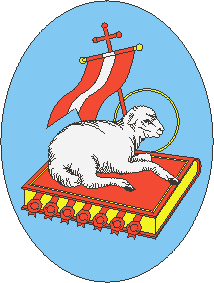 Csanytelek Község Önkormányzata Képviselő-testülete…/2024. (II. ...) önkormányzati rendelet-tervezete
A személyes gondoskodást nyújtó szociális ellátásokról, azok igénybevételéről, valamint a fizetendő intézményi térítési díjakról szóló 3/2017. (II. 28.) önkormányzati rendelet módosításáról Csanytelek Község Önkormányzata Képviselő-testülete a szociális igazgatásról és a szociális ellátásokról szóló 1993. évi III. törvény 132. § (4) bekezdés d) pontjában kapott származékos jogalkotási felhatalmazás alapján, a szociális igazgatásról és a szociális ellátásokról szóló 1993. évi III. törvény 62. § (2) bekezdésében, 92. § (1) b) pontjában (2) bekezdése f) pontjában, a 115. § (1) bekezdésében, valamint a Magyarország helyi önkormányzatairól szóló 2011. évi CLXXXIX. törvény 13. § (1) bekezdés 8a. pontjában, a jogalkotásról szóló 2010. évi CXXX. törvény 5. § (5) bekezdésében meghatározott feladatkörében eljárva, az Alsó- Tisza-menti Önkormányzati Társulás Társulási Megállapodása V. Fejezet 11. pontjába foglalt jogalapon Csongrád Városi Önkormányzat Képviselő-testülete, Felgyő Községi Önkormányzat Képviselő-testülete, Tömörkény Községi Önkormányzat Képviselő-testülete határozatába foglalt hozzájárulásával, az önkormányzat szervezeti és működési szabályzatáról szóló 14/2015. (XI. 27.) önkormányzati rendelet 23. § (4) bekezdés b) pontja és 24. § (2) bekezdés e) pontja szerint az Ügyrendi Bizottság, a Pénzügyi Ellenőrző, Foglalkoztatáspolitikai és Településfejlesztési Bizottság véleményének kikérésével a következőket rendeli el:A személyes gondoskodást nyújtó szociális ellátásokról, azok igénybevételéről, valaminta fizetendő intézményi térítési díjakról szóló 3/2017. (II. 28.) önkormányzati rendelet (a továbbiakban: R) módosításáról§Az R 1. melléklete helyébe e rendelet 1. melléklete lép.Az R 2. melléklete helyébe e rendelet 2. melléklete lép.Az R 3. melléklete helyébe e rendelet 3. melléklete lép.Az R 4. melléklete helyébe e rendelet 4. melléklete lép.Az R 5. melléklete helyébe e rendelet 5. melléklete lép.Az R 6. melléklete helyébe e rendelet 6. melléklete lép.Az R 7. melléklete helyébe e rendelet 7. melléklete lép.Az R 8. melléklete helyébe e rendelet 8. melléklete lép.2. Hatályba léptető és hatályon kívül helyező rendelkezések2.  §Ez a rendelet 2024. április 1. napján lép hatályba és hatályba lépését követő nappal hatályát veszti.       ………………………………..					…………………………Erhard Gyula							Kató Pálnépolgármester						  	 jegyzőZáradék:Az önkormányzati rendelet kihirdetése időpontja: 2024. február ..										…………………………										Kató Pálné 									  	  jegyző1.  melléklet a …/2024. (II. 29.) önkormányzati rendelet-tervezethez1. melléklet a 3/2017.  (II.  28.) önkormányzati rendelethez2.  melléklet a …/2024. (II. 29.) önkormányzati rendelet-tervezethez2. melléklet a 3/2017.  (II.  28.) önkormányzati rendelethez3.  melléklet a …./2024. (II. 29.) önkormányzati rendelet-tervezethez3. melléklet a 3/2017.  (II.  28.) önkormányzati rendelethez4.  melléklet a …/2024. (II. 29.) önkormányzati rendelet-tervezethez4. melléklet a 3/2017.  (II.  28.) önkormányzati rendelethez5.  melléklet a …/2024. (II. 29.) önkormányzati rendelet-tervezethez5. melléklet a 3/2017.  (II.  28.) önkormányzati rendelethez6.  melléklet a …/2024. (II. 29.) önkormányzati rendelet-tervezethez6. melléklet a 3/2017.  (II.  28.) önkormányzati rendelethez7.  melléklet a …/2024. (II. 29.) önkormányzati rendelet-tervezethez7. melléklet a 3/2017.  (II.  28.) önkormányzati rendelethez8.  melléklet a …/2024. (II. 29.) önkormányzati rendelet-tervezethez8. melléklet a 3/2017.  (II.  28.) önkormányzati rendelethezSzolgáltatásJelenleg érvényes térítési díjakJavasolt térítési díjakSzociális étkeztetés 755 Ft(bruttó 960 Ft)867 Ft(bruttó 1.100 Ft)Szociálisan nem rászorult személyek étkeztetése852 Ft(bruttó 1.080 Ft)974 Ft(bruttó 1.235 Ft)Jelzőrendszeres házi segítségnyújtás 50 Ft/készülék/nap100 Ft/készülék/napSor-számABBCCSor-szám   Remény Szociális Alapszolgáltató Központ által nyújtott szolgáltatások igénybevétele után megállapított intézményi térítési díj általános forgalmi adó nélküli összege (Ft-ban)   Remény Szociális Alapszolgáltató Központ által nyújtott szolgáltatások igénybevétele után megállapított intézményi térítési díj általános forgalmi adó nélküli összege (Ft-ban)   Remény Szociális Alapszolgáltató Központ által nyújtott szolgáltatások igénybevétele után megállapított intézményi térítési díj általános forgalmi adó nélküli összege (Ft-ban)   Remény Szociális Alapszolgáltató Központ által nyújtott szolgáltatások igénybevétele után megállapított intézményi térítési díj általános forgalmi adó nélküli összege (Ft-ban)   Remény Szociális Alapszolgáltató Központ által nyújtott szolgáltatások igénybevétele után megállapított intézményi térítési díj általános forgalmi adó nélküli összege (Ft-ban)Sor-számSzolgáltatásformája Szolgáltatási önköltség összege (Ft/fő) Szolgáltatási önköltség összege (Ft/fő)Intézményi térítési díj összege (Ft/fő) általános forgalmi adó nélkül Intézményi térítési díj összege (Ft/fő) általános forgalmi adó nélkül 1.szociálisétkeztetés(Csanytelek)egy ellátási nap (adag) önköltsége1175.-egy ellátási nap (adag) térítési díjának összege865.-1.1. étkeztetés(Felgyő)egy ellátási nap (adag) önköltsége  1175.-egy ellátási nap (adag) térítési díj összege865.-2.házi segítség-nyújtás(ellátási területen) szociális segítés egy órára jutó önköltsége2.745.-szociális segítésegy órára jutó térítési díja összege0.-2.1.házi segítség-nyújtás(ellátási területen) személyes gondozás órára jutó önköltsége2.745.-személyes gondozás órára jutó térítési díj összege0.-3.nappali ellátásIdősek Klubjacsak nappali tartózkodás eseténegy ellátási nap önköltsége1.970.-egy ellátási nap térítési díja összege0.-3.1.nappali ellátásIdősek Klubjanappali tartózkodás és étkeztetés eseténegy ellátási nap önköltsége3.145.-egy ellátási nap (adag) térítési díja685.-4.ápolást, gondozástnyújtóintézmény  idősek otthona (Csanytelek)egy főre jutónapi önköltség3.940.-napi térítési díj összege *3.800.-1.195.-belépési hozzájárulás--férőhely kijelöléssel (Ft/férőhely)0.-5. Az étkeztetés napi intézményi térítési díjainak költségei ÁFA nélkül Az étkeztetés napi intézményi térítési díjainak költségei ÁFA nélkül Az étkeztetés napi intézményi térítési díjainak költségei ÁFA nélkül Az étkeztetés napi intézményi térítési díjainak költségei ÁFA nélkül Az étkeztetés napi intézményi térítési díjainak költségei ÁFA nélkül5.1.reggeli290.- Ft/fő/nap/adag290.- Ft/fő/nap/adag290.- Ft/fő/nap/adag290.- Ft/fő/nap/adag5.2.tízórai105.- Ft/fő/nap/adag105.- Ft/fő/nap/adag105.- Ft/fő/nap/adag105.- Ft/fő/nap/adag5.3.ebéd900.- Ft/fő/nap/adag900.- Ft/fő/nap/adag900.- Ft/fő/nap/adag900.- Ft/fő/nap/adag5.4.uzsonna105.- Ft/fő/nap/adag105.- Ft/fő/nap/adag105.- Ft/fő/nap/adag105.- Ft/fő/nap/adag5.3.vacsora290.- Ft/fő/nap/adag290.- Ft/fő/nap/adag290.- Ft/fő/nap/adag290.- Ft/fő/nap/adagSor-számABBCCSor-számGondozási Központ Rózsafüzér Szociális Otthon által nyújtott szolgáltatások igénybevétele után megállapított intézményi térítési díj általános forgalmi adó nélküli összege (Ft-ban) Gondozási Központ Rózsafüzér Szociális Otthon által nyújtott szolgáltatások igénybevétele után megállapított intézményi térítési díj általános forgalmi adó nélküli összege (Ft-ban) Gondozási Központ Rózsafüzér Szociális Otthon által nyújtott szolgáltatások igénybevétele után megállapított intézményi térítési díj általános forgalmi adó nélküli összege (Ft-ban) Gondozási Központ Rózsafüzér Szociális Otthon által nyújtott szolgáltatások igénybevétele után megállapított intézményi térítési díj általános forgalmi adó nélküli összege (Ft-ban) Gondozási Központ Rózsafüzér Szociális Otthon által nyújtott szolgáltatások igénybevétele után megállapított intézményi térítési díj általános forgalmi adó nélküli összege (Ft-ban) Sor-számSzolgáltatás formájaSzolgáltatási önköltség összege (Ft/fő)Szolgáltatási önköltség összege (Ft/fő)Intézményi térítési díj összege (Ft/fő) általános forgalmi adó nélkülIntézményi térítési díj összege (Ft/fő) általános forgalmi adó nélkül1.szociálisétkeztetésegy ellátásinap (adag) önköltsége715.-egy ellátási nap (adag) térítési díjának összege550-1.1.étel házhoz szállításaházhoz szállítás önköltsége200.-házhoz szállítás
(ellátási nap)200.-2.házi segítség-nyújtás(ellátási területen)egy óra szociális segítés  önköltsége2.990.-egy óra szociális segítés térítési díjának összege0.-2.1.házi segítség-nyújtás(ellátási területen)egy óra személyes gondozás  önköltsége2.990.-egy óra személyes gondozás térítési díjának összege0.-3.nappali ellátás – Idősek Klubja nappali tartózkodás eseténegy ellátási nap önköltsége1.690.-egy ellátási nap térítési díj összege0.-4.ápolást, gondozást nyújtóintézmény – idősek otthona (Tömörkény)egy főre jutónapi önköltség   13.000.-napi térítési díj összege (Ft)*4.235.-4.1.belépési hozzájárulás--férőhely kijelöléssel (Ft/férőhely)                                                   0.-férőhely kijelöléssel (Ft/férőhely)                                                   0.-5. Az étkeztetés napi intézményi térítési díjainak költségei Az étkeztetés napi intézményi térítési díjainak költségei Az étkeztetés napi intézményi térítési díjainak költségei Az étkeztetés napi intézményi térítési díjainak költségei Az étkeztetés napi intézményi térítési díjainak költségei5.1.reggeli305.- Ft/fő/nap/adag305.- Ft/fő/nap/adag305.- Ft/fő/nap/adag305.- Ft/fő/nap/adag5.2.ebéd905.- Ft/fő/nap/adag905.- Ft/fő/nap/adag905.- Ft/fő/nap/adag905.- Ft/fő/nap/adag5.3.vacsora480.- Ft/fő/nap/adag480.- Ft/fő/nap/adag480.- Ft/fő/nap/adag480.- Ft/fő/nap/adag5.4.diétás tízórai215.- Ft/fő/nap/adag215.- Ft/fő/nap/adag215.- Ft/fő/nap/adag215.- Ft/fő/nap/adag5.5.diétás uzsonna195.- Ft/fő/nap/adag195.- Ft/fő/nap/adag195.- Ft/fő/nap/adag195.- Ft/fő/nap/adagSor-számABBCCSor-számEsély Szociális Alapellátási Központ által nyújtott szolgáltatások igénybevétele után megállapított intézményi térítési díj  általános forgalmi adó nélküli összege (Ft-ban)Esély Szociális Alapellátási Központ által nyújtott szolgáltatások igénybevétele után megállapított intézményi térítési díj  általános forgalmi adó nélküli összege (Ft-ban)Esély Szociális Alapellátási Központ által nyújtott szolgáltatások igénybevétele után megállapított intézményi térítési díj  általános forgalmi adó nélküli összege (Ft-ban)Esély Szociális Alapellátási Központ által nyújtott szolgáltatások igénybevétele után megállapított intézményi térítési díj  általános forgalmi adó nélküli összege (Ft-ban)Esély Szociális Alapellátási Központ által nyújtott szolgáltatások igénybevétele után megállapított intézményi térítési díj  általános forgalmi adó nélküli összege (Ft-ban)Sor-számSzolgáltatás formájaSzolgáltatási önköltség összege (Ft/fő)Szolgáltatási önköltség összege (Ft/fő)Intézményi térítési díj összege (Ft/fő) általános forgalmi adó nélkülIntézményi térítési díj összege (Ft/fő) általános forgalmi adó nélkül1.szociálisétkeztetés(ellátási területen)egy ellátásinap (adag) önköltsége1.615.-egy ellátási nap (adag) nettó térítési díjának összege867.-1.1.étel házhoz szállítása szerződés szerint (Csongrád)házhoz szállítás önköltsége120.-házhoz szállítás
(ellátási nap)79.-2.házi segítség-nyújtás(ellátási területen)szociális segítés óra önköltsége215.-egy óra szociális segítéstérítési díja összege500.-2.1.házi segítség-nyújtás(ellátási területen)egy óra személyes gondozás  önköltsége215.-személyes gondozás óra térítési díj összege500.-3.támogató szolgálat (ellátási területen)egy feladategység önköltsége1.980.-egy szolgálati óra térítési díja80.-3.támogató szolgálat (ellátási területen)egy feladategység önköltsége1.980.-egy szállítási km térítési díja120.-4.jelzőrendszeres házi segítségnyújtásellátási területen(100 db készülék)egy készülék napi önköltsége150.-egy készülék/ ellátási nap100.-    5.nappali ellátás – Idősek Klubjacsak nappali tartózkodás eseténegy ellátási nap önköltsége905.-egy ellátási nap térítési díj összege0.-5.1.nappali ellátás – Idősek Klubjanappali tartózkodás és étkeztetés eseténegy ellátási nap önköltsége1.615.-egy ellátási nap (adag) térítési díja (nettó)867.-6.Demens személyeknappali ellátásaegy főre jutó napi költségnapközbeni tartózkodást igénybe-vevők
4.275.-csak napközbeni tartózkodás esetén0.-6.Demens személyeknappali ellátásaegy főre jutó napi költségnapközbeni tartózkodást és étkezést igénybe-vevők4.275.-nappali tartózkodás és étkezés esetén867.-7.Fogyatékos személyeknappali ellátásaegy főre jutó napi költségnapközbeni tartózkodást igénybe-vevők0.-csak napközbeni tartózkodás esetén0.-7.Fogyatékos személyeknappali ellátásaegy főre jutó napi költségnapközbeni tartózkodást és étkezést igénybe-vevők1.615.-nappali tartózkodás és étkezés esetén867.-Sor-számABBCCCDSor-számRemény Szociális Alapszolgáltató Központ által nyújtott szolgáltatások után megállapított személyi térítési díjra irányadó intézményi térítési díjból adott kedvezmények általános forgalmi adó nélkül számított összege (Ft)  Remény Szociális Alapszolgáltató Központ által nyújtott szolgáltatások után megállapított személyi térítési díjra irányadó intézményi térítési díjból adott kedvezmények általános forgalmi adó nélkül számított összege (Ft)  Remény Szociális Alapszolgáltató Központ által nyújtott szolgáltatások után megállapított személyi térítési díjra irányadó intézményi térítési díjból adott kedvezmények általános forgalmi adó nélkül számított összege (Ft)  Remény Szociális Alapszolgáltató Központ által nyújtott szolgáltatások után megállapított személyi térítési díjra irányadó intézményi térítési díjból adott kedvezmények általános forgalmi adó nélkül számított összege (Ft)  Remény Szociális Alapszolgáltató Központ által nyújtott szolgáltatások után megállapított személyi térítési díjra irányadó intézményi térítési díjból adott kedvezmények általános forgalmi adó nélkül számított összege (Ft)  Remény Szociális Alapszolgáltató Központ által nyújtott szolgáltatások után megállapított személyi térítési díjra irányadó intézményi térítési díjból adott kedvezmények általános forgalmi adó nélkül számított összege (Ft)  Remény Szociális Alapszolgáltató Központ által nyújtott szolgáltatások után megállapított személyi térítési díjra irányadó intézményi térítési díjból adott kedvezmények általános forgalmi adó nélkül számított összege (Ft)  Sor-számSzolgáltatásformájaSzolgáltatásformájaIntézményi térítési díjból adott kedvezményjogalapjaIntézményi térítési díjból adott kedvezményjogalapjaKedvezmény összege(Ft)Fizetendő díj összege (Ft)Fizetendő díj összege (Ft)1.1.étkeztetés(Felgyő)étkeztetés(Felgyő)Akinek a havi összjövedelme a szociális vetítési alap  összegének 100 %-át nem haladja meg, kedvezménye egy ellátási napra, adagra számított intézményi térítési díja összegének     40%-a mértékéig terjed Akinek a havi összjövedelme a szociális vetítési alap  összegének 100 %-át nem haladja meg, kedvezménye egy ellátási napra, adagra számított intézményi térítési díja összegének     40%-a mértékéig terjed 345.-520.-520.-1.2.étkeztetés(Felgyő)étkeztetés(Felgyő)Akinek a havi összjövedelme a szociális vetítési alap  összegének 200 %-át nem haladja meg,  kedvezménye egy ellátási napra, adagra számított intézményi térítési díja összegének     20%-a mértékéig terjed Akinek a havi összjövedelme a szociális vetítési alap  összegének 200 %-át nem haladja meg,  kedvezménye egy ellátási napra, adagra számított intézményi térítési díja összegének     20%-a mértékéig terjed 175.-690.-690.-1.3.étkeztetés(Csanytelek)étkeztetés(Csanytelek)Akinek a havi összjövedelme a szociális vetítési alap  összegének 100 %-át nem haladja meg, kedvezménye egy ellátási napra, adagra számított intézményi térítési díja összegének     40%-a mértékéig terjedAkinek a havi összjövedelme a szociális vetítési alap  összegének 100 %-át nem haladja meg, kedvezménye egy ellátási napra, adagra számított intézményi térítési díja összegének     40%-a mértékéig terjed345.-520.-520.-1.4.étkeztetés(Csanytelek)étkeztetés(Csanytelek)Akinek a havi összjövedelme a szociális vetítési alap  összegének 200 %-át nem haladja meg, kedvezménye egy ellátási napra, adagra számított intézményi térítési díja összegének     20%-a mértékéig terjedAkinek a havi összjövedelme a szociális vetítési alap  összegének 200 %-át nem haladja meg, kedvezménye egy ellátási napra, adagra számított intézményi térítési díja összegének     20%-a mértékéig terjed175.-690.-690.-2.1.házisegítségnyújtásszociális segítés óradíjaházisegítségnyújtásszociális segítés óradíjaAkinek a havi összjövedelme a szociális vetítési alap  összegének 200 %-át nem haladja megAkinek a havi összjövedelme a szociális vetítési alap  összegének 200 %-át nem haladja meg0.-    0.-   0.-2.2.házi segítségnyújtás személyes gondozás óradíja házi segítségnyújtás személyes gondozás óradíja Akinek a havi összjövedelme a szociális vetítési alap  összegének 200 %-át nem haladja megAkinek a havi összjövedelme a szociális vetítési alap  összegének 200 %-át nem haladja meg0.-  0.-   0.- Sor-számABSor-számGondozási Központ Rózsafüzér Szociális Otthon által étkezés szolgáltatás nyújtása után a személyi térítési díjra irányadó intézményi térítési díjból adott kedvezmények általános forgalmi adó nélkül számított összege (Ft/adag)  Gondozási Központ Rózsafüzér Szociális Otthon által étkezés szolgáltatás nyújtása után a személyi térítési díjra irányadó intézményi térítési díjból adott kedvezmények általános forgalmi adó nélkül számított összege (Ft/adag)  1.1.Akinek a havi összjövedelme a szociális vetítési alap    összegének 100 %-át nem haladja megegy ellátási napra, adagra számított intézményi térítési díja          40%-a220.-1.2.Akinek a havi összjövedelme a szociális vetítési alap  összegének 130 %-át nem haladja megegy ellátási napra, adagra számított intézményi térítési díja          50%-a275.-1.3.Akinek a havi összjövedelme a szociális vetítési alap  összegének 150 %-át nem haladja megegy ellátási napra, adagra számított intézményi térítési díja          60%-a330.- 1.4.Akinek a havi összjövedelme a szociális vetítési alap  összegének 170 %-át nem haladja megegy ellátási napra, adagra számított intézményi térítési díja          80%-a440.- Sor-számABBCDESor-számEsély Szociális Alapellátási Központ által nyújtott szolgáltatások után megállapított személyi térítési díjra irányadó intézményi térítési díjból adott kedvezményekáltalános forgalmi adó nélküli összege (Ft-ban)Esély Szociális Alapellátási Központ által nyújtott szolgáltatások után megállapított személyi térítési díjra irányadó intézményi térítési díjból adott kedvezményekáltalános forgalmi adó nélküli összege (Ft-ban)Esély Szociális Alapellátási Központ által nyújtott szolgáltatások után megállapított személyi térítési díjra irányadó intézményi térítési díjból adott kedvezményekáltalános forgalmi adó nélküli összege (Ft-ban)Esély Szociális Alapellátási Központ által nyújtott szolgáltatások után megállapított személyi térítési díjra irányadó intézményi térítési díjból adott kedvezményekáltalános forgalmi adó nélküli összege (Ft-ban)Esély Szociális Alapellátási Központ által nyújtott szolgáltatások után megállapított személyi térítési díjra irányadó intézményi térítési díjból adott kedvezményekáltalános forgalmi adó nélküli összege (Ft-ban)Esély Szociális Alapellátási Központ által nyújtott szolgáltatások után megállapított személyi térítési díjra irányadó intézményi térítési díjból adott kedvezményekáltalános forgalmi adó nélküli összege (Ft-ban)Sor-számSzolgáltatásmegnevezéseKedvezmény jogalapjaKedvezmény jogalapjaKedvezmény jogalapjaKedvezményösszegeFizetendőtérítési díjösszege1.1.Házi segítség-nyújtásAkinek a havi jövedelme a szociális vetítési alap összegének 300 %-át nem haladja megszociális segítés óradíjaszociális segítés óradíja500.-0.-1.2.Házi segítség-nyújtásAkinek a havi jövedelme a szociális vetítési alap összegének 300 %-át nem haladja megszemélyes gondozás óradíjaszemélyes gondozás óradíja500.-0.-2.Támogatószolgálat2.Támogatószolgálat2.TámogatószolgálatAkinek a havi jövedelme a szociális vetítési alap 300 %-át nem haladja megszemélyi segítés egy óra térítési díja (Ft)személyi segítés egy óra térítési díja (Ft)80.-0.-2.TámogatószolgálatAkinek a havi jövedelme a szociális vetítési alap 200 %-át nem haladja megegy szállítási kilométer térítési díja (Ft)egy szállítási kilométer térítési díja (Ft)120.-0.-Sor-számABCSor-számRemény Szociális Alapszolgáltató Központban a szociálisan nem rászorult személyek által igénybe-vett szolgáltatások után fizetendő intézményi térítési díjának általános forgalmi adó nélküli összege (Ft-ban)Remény Szociális Alapszolgáltató Központban a szociálisan nem rászorult személyek által igénybe-vett szolgáltatások után fizetendő intézményi térítési díjának általános forgalmi adó nélküli összege (Ft-ban)Remény Szociális Alapszolgáltató Központban a szociálisan nem rászorult személyek által igénybe-vett szolgáltatások után fizetendő intézményi térítési díjának általános forgalmi adó nélküli összege (Ft-ban)1.étkeztetés(Felgyő)egy ellátási napra, adagra számítva1.1002.étkeztetés(Csanytelek)egy ellátási napra, adagra számítva1.125Sor-számABCSor-számEsély Szociális Alapellátási Központban a szociálisan nem rászorult személyek által igénybe-vett szolgáltatások után fizetendő intézményi térítési díjainak általános forgalmi adó nélküli összege (Ft-ban)Esély Szociális Alapellátási Központban a szociálisan nem rászorult személyek által igénybe-vett szolgáltatások után fizetendő intézményi térítési díjainak általános forgalmi adó nélküli összege (Ft-ban)Esély Szociális Alapellátási Központban a szociálisan nem rászorult személyek által igénybe-vett szolgáltatások után fizetendő intézményi térítési díjainak általános forgalmi adó nélküli összege (Ft-ban)1.étkeztetésellátási nap/adag974.-2.étkezés kiszállításellátási nap/adag79.-3.támogató szolgálatszállítás díja (km)140.-3.támogató szolgálatszemélyi segítés szolgálati óradíja600.-4.jelzőrendszeresházi segítségnyújtásnapidíj   210.-